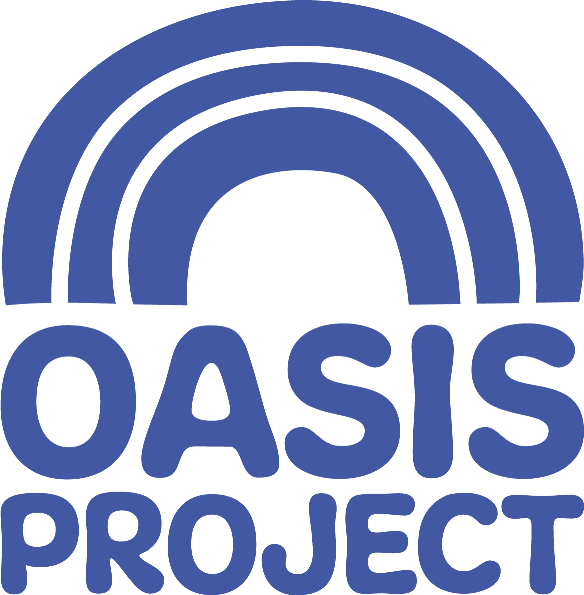 Crèche Welcome PackOpen Monday – Wednesday 9.30 – 2:30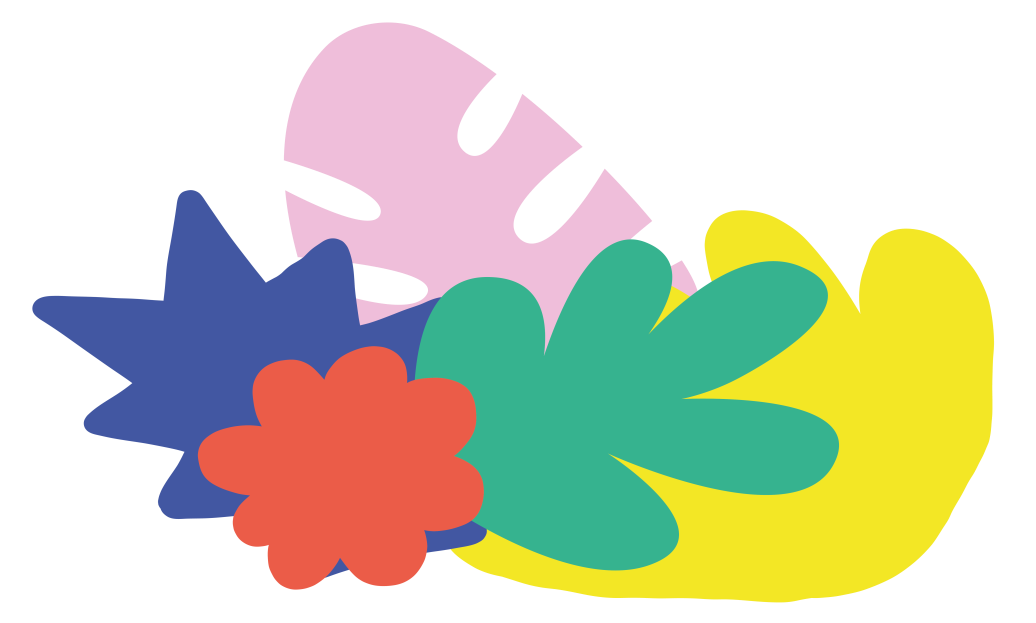 Welcome to Oasis Creche: Children are at the centre of what we do at Oasis.  We understand that families who come to Oasis have a variety of backgrounds, with different experiences and needs. Many (but not all) children have experienced drug and alcohol difficulties in their families. We work with the whole family, which means our relationship with you and your child is most important. We believe it is through safe and nurturing relationships with you - that we can support you and your children to reach your goals and potential.   For this to happen, you need to feel confident that your child is looked after and provided with an excellent care. The crèche is Ofsted registered and provides a child and family centred service. Oasis Project Values: Equality We are a champion for equality, providing a non-judgemental service which respects the needs of its clients in all their diversity and recognises that one size does not fit all.Accountability We do what we say we are going to do and work with integrity, never losing sight of our responsibility for our actionsCaring We deliver all our services with respect for individuals and our day to day interactions are characterised by compassion and kindnessCreativity We use our unique insight and experience to problem solve, recognising the value of innovation when working with individuals and familiesCollaboration We work together with our clients, their families friends and networks and our professional partners to provide the best care possible, to keep people safe and to bring about positive change Learning We continue to develop and evolve our services to better meet the needs of our clients, facilitating involvement and feedback at every opportunity The above are underpinned by a 7th value, which is… Community Meet The Creche Team 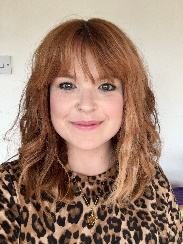 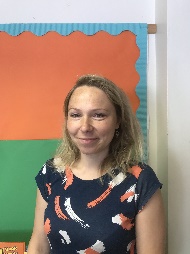 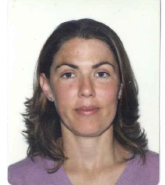 How to Access the Creche: Please complete the registration form as best you can before you visit the Creche. Your Key worker can give you a copy or we can email you one directly. Contact the Creche on Creche@oasisproject.org.uk or 01273 696970.The registration form holds important information about your child so that we can care for your child safely and to highest standard.  Please email or call the Creche and we will arrange a settling in session prior to you using the Creche. Settling in:We insist on a visit to the Creche before your child has their first session. Our settling days/times are: Mondays – 2- 3pmWednesday 2 -3pm This gives you and your child an opportunity to: Meet the staff.See the facilities the Creche offers. Discuss any worries and ask any questions you may have.Ensure that you and your child feel comfortable. Ensure we have all the important information about your child from the Registration Form completed online or on paper. Please ask a member of staff for a paper copy.  Sign our consent and partnership agreement.Where possible we encourage for key workers or social workers to come along.  We ask for at least one settling session for a child and more if neededUsing the crèche On each visit we expect from you: Update us about how your child has been and any information that will help us look after your child at the crèche. Bring any items including medicine that your child may need or want during their time in the crèche. Do not use your telephone during your visit at the crèche. If your child is unwell for example vomiting and diarrhoea, infectious or airborne viruses/deceases don’t bring them to the crèche but call us instead. On each visit you and your child can expect from us: A warm welcome to you and your child. A child centred and emotionally attuned environment that responds to your child’s needs. Healthy food (breakfast, snacks or lunches) as appropriate and discussed with you in advance. Fun, interactive and engaging activities to promote your child’s development. When you collect your child we will provide you with an update about your child’s time in the crèche and any observations we may have made. We are happy to answer any questions you may have or sign post you in the right direction. Written records We keep a written record about your child’s time at the crèche this helps us to care for your child. We give you verbal feedback at the end of each session.We keep the records locked up in a secure cupboard in line with data protection or on our secure computer data base. We can share these with you at any time – just ask. If your child comes to creche often we will provide you with a 12 - 16 weeks update about your child – This will include a developmental checklist to track your child’s progress. With your knowledge and consent we share written records with other professionals involved with you and your child.We will share records without your consent if required as part of child protection investigations or if this helps keep your child safe from imminent harm.Feedback and Complaints We will ask you to provide feedback about the Creche to ensure that the services we provide are of a high standard and we make changes.  Feedback forms will be given to you either by a member of staff, are online or in the reception. If you would like to make a complaint please speak with a member of staff or go online https://www.oasisproject.org.uk/information/comments-and-complaints/Our Activities: Mellow (Tuesdays 9.30 – 14.30): We are now offering an evidence-based parenting programme called Mellow Parenting for Mum’s with children aged 0 to 5. The programme aims to improve parented-child relationships and overall well-being by nurturing parents’ strengths in a supportive group.The groups look at growing parents confidence and self-esteem, helping people to think through and share tips on the challenges of parenting and includes lunch and a fun activity with the children.Time for You and Fun for children (different times):Through discussion with Creche staff and where appropriate other professionals we offer parents the chance to have some time for themselves to undertake self-care or do those jobs that are difficult to get done with little ones around. Holiday Groups (Half terms and school Holidays): Holidays can be a great break from the routine, but they can also be times of additional stress when a family is already going through difficulties. To support families, Young Oasis offer Holiday Arts Groups. These are based around creative group work and provide opportunities for children and young people to have positive experiences to connect with the natural environment and each other.Please be aware that the creche sessions are subject to changed and should not be relied upon for consistent childcare for employment.  Creche team are happy to support you to find suitable childcare to support you returning to work. Please contact us if you have any further questions or simply to talk things through. We are here to help. 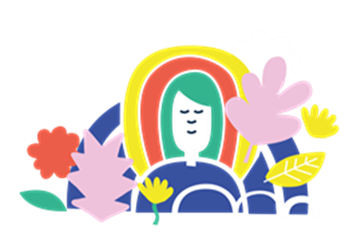 Oasis Creche01273 696970www.oasisproject.org.uk3 Globe House, Morley Street, Brighton BN2 9RAAdéle Nottage – Early Years Supervisor. Adéle has over 10 years experience of supporting children and young people in a variety of settings.  She partially enjoys creating sensory play spaces for young children to explore and develop their emotional resilience and embodiment as post trauma recovery.  Adéle manages the creche and is responsible for the day to day running of the creche.  She is currently working towards a Masters Degree in Childhood and Youth Studies.Marta Hermanczuk Rocha– Early Years Practitioner. Marta is a graduate of pedagogy in behavioural recovery and coaching. She has 10 years of experience in various fields, starting from being a scout leader, nursery practitioner and school teacher to a worker at social therapy centre. She loves playing musical instruments, singing with kids and making art. Marta’s area of interest also includes supporting the functioning of the family environment in many aspects.Belinda Gracia – Early Years Practitioner.Belinda has worked in Variety of childcare settings from Family homes, Schools to Voluntary work overseas in Africa, Belinda also has experience working with individuals in Acute Mental Health Crisis. She enjoys structured and imaginative play with the children.